This document contains the following attachments:–	Att.1: Previous TDD update (from Meeting J)–	Att.2: Previous CfTGP update (from Meeting H)______________________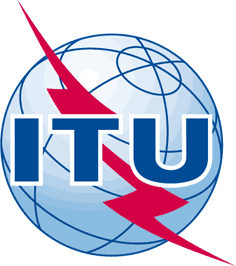 INTERNATIONAL TELECOMMUNICATION UNIONTELECOMMUNICATION
STANDARDIZATION SECTORSTUDY PERIOD 2017-2020INTERNATIONAL TELECOMMUNICATION UNIONTELECOMMUNICATION
STANDARDIZATION SECTORSTUDY PERIOD 2017-2020FGAI4H-L-011FGAI4H-L-011INTERNATIONAL TELECOMMUNICATION UNIONTELECOMMUNICATION
STANDARDIZATION SECTORSTUDY PERIOD 2017-2020INTERNATIONAL TELECOMMUNICATION UNIONTELECOMMUNICATION
STANDARDIZATION SECTORSTUDY PERIOD 2017-2020ITU-T Focus Group on AI for HealthITU-T Focus Group on AI for HealthINTERNATIONAL TELECOMMUNICATION UNIONTELECOMMUNICATION
STANDARDIZATION SECTORSTUDY PERIOD 2017-2020INTERNATIONAL TELECOMMUNICATION UNIONTELECOMMUNICATION
STANDARDIZATION SECTORSTUDY PERIOD 2017-2020Original: EnglishOriginal: EnglishWG(s):WG(s):PlenOnline, 19-21 May 2021Online, 19-21 May 2021DOCUMENTDOCUMENTDOCUMENTDOCUMENTDOCUMENTSource:Source:TG-FakeMed Topic DriverTG-FakeMed Topic DriverTG-FakeMed Topic DriverTitle:Title:Updates for falsified medicine (TG-FakeMed)Updates for falsified medicine (TG-FakeMed)Updates for falsified medicine (TG-FakeMed)Purpose:Purpose:DiscussionDiscussionDiscussionContact:Contact:Frank Verzefé
TrueSpec-Africa, DRCFrank Verzefé
TrueSpec-Africa, DRCEmail: fverzefe@gmail.comAbstract:This document contains the Updates for falsified medicine (TG-FakeMed) for the FG-AI4H Online, 19-21 May 2021. This TG was created in Meeting F.